ВТОРОЕ Информационное письмо УВАЖАЕМЫЕ КОЛЛЕГИ В СВЯЗИ С КАРАНТИННЫМИ МЕРОПРИЯТИЯМИ, НАПРАВЛЕННЫМИ НА ПРЕДОТВРАЩЕНИЕ РАСПРОСТАНЕНИЯ КОРОНОВИРУСНОЙ ИНФЕКЦИИ УЧАСТИЕ В КОНФЕРЕНЦИИ ТОЛЬКО ЗАОЧНОЕ!По работе конференции произошли некоторые изменения, а именно статьи содержащие результаты исследований авторов, поступившие в организационный комитет конференции до 27 апреля 2020 года с последующей доработкой оформления по требованиям и условиям журнала (см. в прикрепленном документе или на сайте www.irsau.ru), будут опубликованы в рецензируемом научном издании ВАК России Научно-практический журнал «Вестник ИрГСХА» в июньском выпуске по научным специальностям 06.02.01 Диагностика болезней и терапия животных, патология, онкология и морфология животных (ветеринарные науки), 06.02.10 Частная зоотехния, технология производства продуктов животноводства (сельскохозяйственные науки).Обращаем ваше внимание, что статьи, присланные позднее указанного срока к публикации в Научно-практическом журнале «Вестник ИрГСХА» приниматься не будут, а будут направлены к публикации в сборнике материалов конференции РИНЦ.Приглашаем Вас принять заочное участие в Международной научно-практической конференции «Достижения и перспективы развития ветеринарной медицины» посвященной 20-летию кафедры специальных ветеринарных дисциплин факультета биотехнологии и ветеринарной медицины Иркутского ГАУ. НАПРАВЛЕНИЯ КОНФЕРЕНЦИИВетеринарное акушерство, гинекология, андрология и клеточные репродуктивные технологии;Морфология, физиология, патология и онкология животных;Внутренние незаразные болезни, клиническая диагностика животных и фармакология;Ветеринарная хирургия и анестезиология животных;Инфекционная, инвазионная патология и ветеринарно-санитарная экспертиза;Кормление, разведение животных;Технология производства и переработки продукции сельского хозяйства.УСЛОВИЯ УЧАСТИЯ Для участия в конференции необходимо до 20 мая 2020 г. выслать заявку и статью на электронный адрес ответственных за свое направление, указанных в организационном комитете в виде отдельных прикрепленных файлов к письму с указанием фамилии автора и первых трех слов названия статьи: ИВАНОВ А.В. Заявка. docИВАНОВ А.В. Использование современных технологий. doc.Материалы, поступившие позднее указанного срока, не принимаются. Рассылка сборников участникам в индивидуальном порядке не проводится. Электронная версия сборника будет выставлена на сайте вуза www.irsau.ru (раздел Наука, подраздел Материалы конференций). Статьи должны содержать научные результаты (теоретические, практические разработки, готовые для использования и являющиеся актуальными), либо представлять научно-познавательный интерес, соответствовать основным направлениям конференции.Материалы конференции планируется разместить в научной электронной библиотеке elibrary.ru и зарегистрировать в наукометрической базе РИНЦ. Всем участникам конференции, выдается сертификат участника, подтверждающий участие в конференции.ПОРЯДОК УЧАСТИЯ В КОНФЕРЕНЦИИ1. Для принятия участия в конференции необходимо до 20 мая 2020 г. включительно выслать в формате Microsoft Word следующие материалы: а) статью объемом от 5 до 8 страниц, оформленную в соответствии с требованиями и образцом, представленным далее; б) авторское заявление участника конференции, оформленное по образцу.Оба файла отправляются в виде отдельных прикрепленных файлов к письму с указанием фамилии автора и первых трех слов названия статьи: ИВАНОВ Использование современных технологий;ИВАНОВ Заявка.2. Текст статьи должен быть тщательно вычитан автором, который несет ответственность за научно-теоретический уровень публикуемого материала.Оргкомитет оставляет за собой право не включать в сборник статьи, не соответствующие направлениям работы конференции и оформленные не по правилам.Адрес оргкомитета конференции 664038 Иркутская обл., Иркутский район, пос. Молодежный, пер. Молодежный 1/1, ФГБОУ ВО «Иркутский государственный аграрный университет имени А.А. Ежевского»Телефон оргкомитета конференции: +7(3952)237-405, +7 (3952) 237-491Ответственные за подготовку материалов конференции:Силкин И.И. зав. кафедрой специальных ветеринарных дисциплин, доктор биол. наук, профессор тел.+7-964-810-94-73e-mail: ivsi@list.ru 	Организационный комитет не принимает заявки и статьи, поступившие позднее указанного срока. Программа конференции будет размещена на сайте www.irsau.ruОРГАНИЗАЦИОННЫЙ КОМИТЕТВашукевич Юрий Евгеньевич – ректор Иркутского ГАУ, Россия;Иваньо Ярослав Михайлович – проректор по научной работе Иркутского ГАУ;Ильина Ольга Петровна - декан факультета биотехнологии и ветеринарной медицины Иркутского ГАУ;Силкин Иван Иванович – заведующий кафедрой специальных ветеринарных дисциплин Иркутского ГАУ;Тарасевич Вячеслав Николаевич – зам. декана по НР факультета биотехнологии и ветеринарной медицины Иркутского ГАУ.ТРЕБОВАНИЯ К ОФОРМЛЕНИЮ СТАТЬИПри наборе статьи необходимо учитывать следующее: объем статьи – 5-8 с.; форматирование по ширине; поля: справа и слева - по 23 мм, остальные - по 20 мм; абзацный отступ – 12,5 мм; межстрочный интервал – одинарный; шрифт – Times New Roman; формулы должны быть набраны с помощью редактора формул MS Equation; таблицы и рисунки последовательно пронумерованы; иллюстрации оформляются размерами не менее 60×60 мм и не более 120×180 мм.Структура статьиУДК размещается в левом верхнем углу: полужирный шрифт, размер - 12 пт.Название статьи (ПРОПИСНЫМИ БУКВАМИ), полужирный шрифт, 14 кегль, межстрочный интервал - 1,0.И.О. фамилия автора (авторов), полужирный шрифт, 12 кегль.Название организации, город, страна (курсив), 12 кегль, межстрочный интервал - 1.0.Аннотация статьи должна отражать основные положения работы и содержать от 150 до 200 слов (шрифт – Times New Roman, размер - 12 пт, интервал- 1,0).После аннотации располагаются ключевые слова (шрифт – Times New Roman, курсив, размер - 12 пт.) – 5-10 слов.Далее: пункты  2, 3, 4, 5, 6 дублируются на английском языке.Нумерация страниц обязательна.Основной текст статьи - шрифт Times New Roman, размер - 14 пт., межстрочный интервал - 1,0 пт.Иллюстрации к статье (при наличии) предоставляются в электронном виде, включенные в текст, в стандартных графических форматах с обязательным подрисуночным названием. Таблицы набираются в редакторе WORD – 12 кегль, название таблицы полужирным шрифтом. Формулы и специальные символы  набираются с использованием пункта меню Символ и редактора формул MS Equation 5.0.В конце статьи после пробела размещается список литературы по алфавиту (не менее 10 источников), оформленный в соответствии с ГОСТ 7.1-2003, 12 кегль, межстрочный интервал -1,0.Далее – транслитерация всего списка литературы.Ссылки на литературу приводятся в тексте в квадратных скобках.Благодарность(и) или указание(я) на какие средства выполнены исследования приводятся в конце основного текста после выводов (шрифт Times New Roman, размер – 12 пт.). Оформление графиков и таблиц согласно стандарту (ГОСТ 7.1-2003).Сведения об авторе (ах): фамилия, имя, отчество (полностью), ученая степень, ученое звание, должность, место работы (место учебы или соискательство), контактные телефоны, e-mail, почтовый индекс и адрес учреждения.Размер организационного взноса:600 рублей – заочное участие ВАЖНЫЕ ДАТЫ20 мая 2020 г. – статья  и авторское заявление.20 мая 2020 г. - копию квитанции об оплате оргвзноса необходимо отправить в Оргкомитет (по электронной почте ivsi@list.ru).Банковские  реквизиты  Иркутского ГАУИНН 3811024304 КПП 382701001  УФК  по Иркутской области (ФГБОУ ВО ИРКУТСКИЙ ГАУ Л/СЧ.20346X05770)БАНК: ОТДЕЛЕНИЕ ИРКУТСК  г. ИРКУТСК БИК 042520001Р/СЧ 40501810000002000001КБК 00000000000000000130ОКТМО 25612440ОГРН 1023801535658В сообщении указать: «Конференция БВМ»Ректор Вашукевич Юрий ЕвгеньевичГл. бухгалтер Иляшевич Наталья ПетровнаЮридический и фактический адрес: 664038  Иркутская обл., Иркутский р-он, пос. Молодежный, пер. Молодежный 1/1Авторское заявлениеПрошу рассмотреть и опубликовать статью в Международной научно-практической конференции «Достижения и перспективы развития ветеринарной медицины» посвященной 20-летию кафедры специальных ветеринарных медицин факультета биотехнологии и ветеринарной медицины Иркутского ГАУ 18-19 июня 2020 года.Фамилия 										Имя 											Отчество 										Организация (полностью) 								Должность 										Ученая степень, ученое звание							Телефон/факс (с кодом города) 							E-mail										Направление 										Название доклада (статьи) 								Пример оформления статьи:УДК 619:616.98:578.834.1НОЗОЛОГИЧЕСКИЙ ПРОФИЛЬ ИНВАЗИОННЫХ БОЛЕЗНЕЙ КРУПНОГО РОГАТОГО СКОТА В ИРКУТСКОЙ ОБЛАСТИА.С. БатомункуевИркутский государственный аграрный университет имени А.А. Ежевского, г. Иркутск, РоссияДля ветеринарных служб субъектов Российской Федерации инвазионные болезни животных являются проблемой, ввиду отрицательного влияния на здоровье животных, что в итоге приводит к снижению продуктивности и качества сельскохозяйственной продукции. В статье представлен нозологический профиль инвазионных болезней крупного рогатого скота на территории Иркутской области. Данными для исследований служили отчетные формы Службы ветеринарии Иркутской области за 2006 по 2017 гг. На основании мониторинговых исследований установлено, что из 61961 исследованных проб, положительными оказались 24299 проб на инвазионные болезни класса нематодозов – диктиокаулез, стронгилятоз, нематодироз, неоаскаридоз, стронгилоидоз, трихоцефалез; трематодозов – фасциолез, парамфистоматоз, дикроцелиоз; цестодозов – мониезиоз и протозоозов – эймериоз. В течение всего периода наблюдения уровень показателей экстенсивности инвазии вырос с 3.80/00 в 2006 до 12.80/00 в 2014 году. На территории Иркутской области в Шелеховском районе стронгилятоз характеризовался наибольшим показателем экстенсивности инвазии – 14.4±7.34 голов на 1000 животных. ………….. (150-200 слов)Ключевые слова: крупный рогатый скот, инвазионные болезни, лабораторная диагностика, экстенсивность инвазии.NOSOLOGICAL PROFILE OF INVASIVE DISEASESOF CATTLE IN THE IRKUTSK REGIONBatomunkuev A.S.Irkutsk State Agrarian University named after A.A. Ezhevsky, Irkutsk, RussiaFor veterinary services of the constituent entities of the Russian Federation, invasive animal diseases are a problem, due to the negative impact on animal health, which ultimately leads to a decrease in the productivity and quality of agricultural products. The article presents the nosological profile of invasive diseases of cattle in the territory of the Irkutsk region. The data for the studies were the reporting forms of the Veterinary Service of the Irkutsk Region for 2006 to2017. On the basis of monitoring studies, it was found that out of 61961 samples studied, 24299 samples for invasive diseases of the class of nematodes – dictiocaulosis, strongylotosis, nematodirosis, neoascariosis, strongyloidosis, trichocephalosis were positive; trematodozov - fasciolosis, paramptomatosis, dicroceliosis; cestodosis -moniesiosis and protozoa - eymerioz. During the entire observation period, the level of extensiveness of invasion increased from 3.80/00 in 2006 to 12.80/00 in 2014. On the territory of the Irkutsk region in the Shelekhovsky district, strictilitis was characterized by the highest rate of invasiveness -14.4 ± 7.34 animals per 1000 animals…Key words: cattle, invasive diseases, laboratory diagnostics, extensiveness of invasionТекст, текст, текст …..Таблица – Среднемноголетние показатели экстенсивности инвазии при инвазионных болезнях крупного рогатого скота в разрезе районов Иркутской области в период с 2006 по 2017 года, 0/00Текст, текст, текст ………………………Рисунок 1 – Структура инвазионных болезней крупного рогатого скота в период с 2006 по 2017 года на территории Иркутской области, %Текст, текст, текст Список литературыАбуладзе К.И. Паразитология и инвазионные болезни животных / К.И. Абуладзе. – М.: Колос, 1975. - 472 c.2. Аблов А.М. Применение статистических методов при анализе эпизоотической ситуации по инфекционным болезням животных и птиц: методические рекомендации / А.М. Аблов, А.С. Батомункуев, Е.В. Анганова, И.В. Мельцов. – Иркутск: ИрГСХА, 2014. – 25 с. .…………………………………………………………………………………………….10. Скрябин К.И. Гельминты крупного рогатого скота и его молодняка / К.И. Скрябин, P.C. Шульц. – М.: Сельхозгиз, 1937.ReferencesAblov A.M. Primeneniye statisticheskikh metodov pri analize epizooticheskoy situatsii po infektsionnym boleznyam zhivotnykh i ptits: metodicheskiye rekomendatsii [The use of statistical methods in the analysis of the epizootic situation for infectious diseases of animals and birds: guidelines] / A.M. Ablov, A.S. Batomunkuyev, Ye.V. Anganova, I.V. Mel'tsov. – Irkutsk: IrGSKHA, 2014. – 25 p.Daugaliyeva E.KH. Immunitet pri gel'mintozakh [Helminthiasis immunity] / E.KH. Daugaliyeva // Tr. Vseros. in-ta gel'mintol. –M., 2000. –T. 36. –pp.27-49………………………………………………………………………………………………10.	Mannapova R.T. Korrektsiya immunogeneza pri profilaktike assotsiativnogo sal'monellezno-askarioznogo zabolevaniya porosyat [Correction of immunogenesis in the prevention of associative salmonella-ascariasis disease of piglets]. Veterinariya, 1998, no.1,pp. 34-36.Сведения об авторе1. Батомункуев Алдар Содномишиевич, кандидат ветеринарных наук, доцент кафедры специальных ветеринарных дисциплин факультета биотехнологии и ветеринарной медицины. Иркутский государственный аграрный университет имени А.А. Ежевского (664007, Россия, г. Иркутск, ул. Тимирязева 59, тел. 890…, e-mail: … @yandex.ru).Information about the author2. Batomunkuev Aldar S. - Candidate of Veterinary Sciences, Ass. Prof. Special Veterinary Disciplines Faculty of Biotechnology and Veterinary Medicine. Irkutsk State Agricultural University named after A.A. Ezhevsky (59 Timiryazeva St., Irkutsk, Russia, 664007, tel. 890 … , е-mail: … @yandex.ru).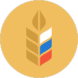 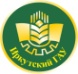 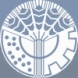 МИНИСТЕРСТВО СЕЛЬСКОГО ХОЗЯЙСТВА РОССИЙСКОЙ ФЕДЕРАЦИИДепартамент научно-технологической политики и образованияИРКУТСКИЙ ГОСУДАРСТВЕННЫЙ АГРАРНЫЙ УНИВЕРСИТЕТ ИМЕНИ А.А. ЕЖЕВСКОГО (РОССИЯ)МИНИСТЕРСТВО СЕЛЬСКОГО ХОЗЯЙСТВА ИРКУТСКОЙ ОБЛАСТИ(РОССИЯ)№ п/пРайоныДикроцелиозДиктикаулезМониезиозНематодирозНеоаскаридозПарамфистоматозСтронгилоидозСтронгилятозТрихоцефалезФасциолезЭймериоз123456789101112131Ангарский--0,9----5,7-0,70,82Балаганский-------0,6---